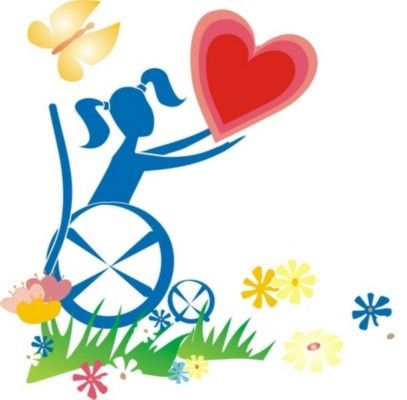 Цели:-  создание условий для реализации творческих способностей  учащихся с ограниченными возможностями; -  воспитание в учащихся чувства доброты, заботы, отзывчивости, желания помогать друг другу;- развитие коммуникативных навыков поведения в детском коллективе, формирование чувства коллективизма;-  активизация учащихся с ограниченными возможностями в различные виды   индивидуальной и коллективной творческой  деятельности во время подготовки (в том числе оформления)  и проведения праздника, расширение их круга интересов, творческих возможностей, приобщение их к активному, творческому образу жизни.Задачи:    - создать условия для реализации творческого потенциала, чувство коллективизма  учащихся с ограниченными возможностями;- воспитывать эстетический вкус, закрепить знания правил этикета.-  развивать у учащихся чувства толерантности к друг другу, отзывчивости, заботы.Ведущий:Добрый день дорогие друзья! Мы рады вас видеть в этом уютном праздничном зале! Мы хотим пожелать вам всем добра, счастья, терпения и взаимопонимания! Пусть ваша жизнь всегда будет наполнена самым светлыми чувствами любви, надежды и веры. В 1992 году Генеральная Ассамблея ООН провозгласила 3 декабря Международным днем инвалидов. С3 по 13 декабря в Старокулаткинском  районе походит ежегодная декада инвалидов. Это еще одна возможность обратить внимание на проблемы людей, волею судьбы имеющих слабое здоровье, нуждающихся в особой помощи и поддержке. Этот день трудно назвать праздником. Но я считаю, если мы сегодня с вами встретились – это уже праздник.
       Поддержка и опора нужны всем людям, без исключения. Но особо в них нуждается люди с ограниченными возможностями. Отстаивать свои интересы, доказывать, что ты многое можешь, умеешь, гораздо легче, если с тобой единомышленники. Помните, что человек, улыбаясь, излучает добро, несет заряд положительных эмоций. Так давайте сейчас подарим друг другу улыбки! Чувствуете, как стало теплее в зале?Вед: 3 декабря- день сильных духом людей. День тех, кого не сломила судьба и определенные обстоятельства. Следующие слова звучат только для Вас!
(слово предоставляется): Главе Администрации МО «Старокулаткинский район» Ильдар Адельшевичу Аблязову 
Так же слово предоставляем Марисе Шайхиевне Хаметовой.
и Ряйсе Фягимовне Абитовой Ведущий 2. – О мой мир! Мир тишины.                   Мои беззвучно полыхающие сны.                   Иногда ты даришь чудесные звуки,                   И я тяну к ним трепетные руки,                   И рождается песня во мне –                   Вопреки судьбе, Вопреки тишине. У каждого из вас свой внутренний мир. И каждый человек по своему талантлив и неповторим. И сегодня мы их наградим.
В номинации ТВОРЧЕСКИЙ  ВОКАЛ  НАГРАЖДАЕТСЯ 
                 Аввясов  Ряшид  Хусаинович
Художественное чтение за поэтический талант 
Аббясов Марат Ибрагимович
Театральное мастерство
Ягудин Рушан Идиатолович
Декоративно-прикладное творчество
Рафикова Розалия Киямовна
За активное жизненную позицию
Сафаров Нурали Исхакович
За волшебный голос
Невматуллина Зульфия Мирзажановна
За музыкальный талант 
Сунчалеев Рамис Расимович
За доброту и отзывчивость
Ягодина Галия Ярулловна
За оптимизм и жизнерадостьВоинова Расимя Султановна
Песня от которой хочется жить
Амиров Инсян  Исмаилович
Ведущая 1: Дорогие друзья, в этот день мы хотим пожелать, чтоб вы  не падали духом, ставили перед собой определённую цель и добивались её, пусть это даже будет самое элементарное дело, но это уже будет их достижение, их успех! Удачи вам, уважения и помощи со стороны окружающих вас людей!Ведущий 2: Заслуженно получили награду активные участники декады!
Приглашаем на сцену Фянися Абдуллина,Песня __________________________________________________ Ведущий 2: Этот день очень нужен нашему обществу - и для того, чтобы обратить внимание на проблемы людей с ограниченными возможностями, и для того, чтобы восхититься необыкновенной силой духа, целеустремленностью, умением инвалидов добиваться успеха в сложнейших условиях. Эти проявления жизнелюбия и оптимизма могут служить примером для всех нас.Для вас выступает хореографическая группа «Изюминка» танец «Огонь и вода»Вед: В их глазах не всегда отражается небо,Их слова не всегда, точно стилус, остры,Но у каждого сила духовная скрыта,Каждый хочет опоры, надежды, любви.И они покоряют вершины и дали,Где обычный теряется вмиг человек,Их упорство достойно, их нервы - из стали.Преклоняю колени пред ними навек.Вы такие же люди, как каждый на свете,Пусть же будут добры к вам всегда небеса,Начинание каждое - счастьем согрето,Оглашают ваш дом пусть друзей голоса.На сцену приглашаем трио кураистов  детской музыкальной школы Хабиев Султан,Васькин Влад и Яхин Марслеь В.: 3 декабря - день сильных духом людей. День тех, кого не сломила судьба и определенные обстоятельства.Ваш день сегодня.
Поздравляем Вас!
Позиций в этой жизни не сдавайте,
Любите, и творите, и дерзайте!
Надежды, веры свет чтоб не погас!
 С праздником вас! Свой музыкальный подарок дарят вам  Субаева Диана , Аделова Сабира, и Шаюков Артур они для вас сыграют на фортепиано свои произведенияВ.: Мы - с Вами!
Жизнь всегда прекрасна,
И каждый чем - то одарён.
Пусть будет только радость властна,
И свет надежд не побеждён.
В водовороте всех событий,
Не застонав на рубеже,
Дерзайте, веруйте, творите,
Как заповедано в душе.
Пусть будет жизнь до края полной,
Без ограничений и без бед.
И чтобы счастья и здоровья
Хватило Вам на сотню лет.
Хабиев Султан сыграет на баяне «Зэнгэр тоймэ»В.: Что нужно для того, чтобы каждый день у вас было хорошее настроение, чтобы болезни проходили мимо, чтобы скука и печали не разъедали ваши сердца? Совет прост – пойте, пойте песни старые и новые, всегда и везде, как это делает Инсян Амиров. Принимайте его музыкальный подарок
Ведущий: День инвалидов - необычный день.
                 Торжественный, но с отблеском печали.
                   Нет-нет и набежит на лица тень.
                      Вы у друзей такое замечали?
                 Но жизнь есть жизнь. Хоть пенсия мала,
                   Не ждете, что долги за вас заплатят.
                    Вы - оптимисты Вашего тепла
                      Не только вам, но и здоровым хватит
     Желаем вам здоровья, жизненной энергии, несгибаемого стремления к достижению намеченных целей. Пусть вас окружают близкие, понимающие люди! Для вас  поет  Ряшид Хусаиновича  Аввясова _ Вед:День инвалидов неспроста международный,
            По всей земле их можно встретить,
            Бывает, мимо на улице проходишь,
             И даже можешь не заметить.
              Но праздник их сегодня!
              Их будем поздравлять,
             Желать им любви-здоровья,
               Просто жить и не унывать!
               Пусть солнце светит ярче, -
               Красивый огонёк,
                И помни, в этой жизни,
                   Ты - не одинок!На сцену приглашаем  Невматуллина Зульфия Мирзажановна В.: Дорогие друзья! Еще раз поздравляем вас с Международным днём инвалидов. Желаем вам, чтоб вы не падали духом, ставили перед собой определённую цель и добивались её, пусть это будет даже самое элементарное дело, но это уже будет ваше достижение, ваш успех! 
Снова на сцене Фянис Абдуллин.
Удачи вам, уважения и помощи со стороны окружающих вас людей!Пусть всегда для вас будетУтро — добрым,День — радостным,Вечер — приятным,НОЧЬ — СПОКОЙНОЙ,Жизнь всегда счастливой!Встречаем аплодисментами